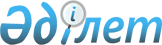 О внесении изменений и дополнений в решение Акмолинского областного маслихата от 8 декабря 2006 года N ЗС-24-3 "Об областном бюджете на 2007 год"
					
			Утративший силу
			
			
		
					Решение Акмолинского областного маслихата от 3 октября 2007 года N 4С-2-2. Зарегистрировано Департаментом юстиции Акмолинской области 4 октября 2007 года N 3235. Утратило силу решением Акмолинского областного маслихата от 20 июня 2008 года N 4С-7-3



      В соответствии с Бюджетным 
 кодексом 
 Республики Казахстан от 24 апреля 2004 года, статьи 6 
 Закона 
 Республики Казахстан "О местном государственном управлении в Республике Казахстан" от 23 января 2001 года и согласно постановления акимата области N А-10/323 от 2 октября 2007 года Акмолинский областной маслихат 

РЕШИЛ:




      1. Внести в решение Акмолинского областного маслихата от 8 декабря 2006 года N 3С-24-3 "Об областном бюджете на 2007 год" (зарегистрировано в Департаменте юстиции Акмолинской области от 21 декабря 2006 года 
 N№3207 
, опубликовано в газете "Арқа ажары" от 30 декабря 2006 года N№150, в газете "Акмолинская правда" от 30 декабря 2006 года N№151-152), с последующими изменениями и дополнениями, внесенными решениями Акмолинского областного маслихата от 21 марта 2007 года N 3С-25-5 "О внесении изменений и дополнений в решение Акмолинского областного маслихата от 8 декабря 2006 года N№3С-24-3 "Об областном бюджете на 2007 год" (зарегистрировано в Департаменте юстиции Акмолинской области от 29 марта 2007 года 
 N№3218 
, опубликовано в газете "Арқа ажары" от 3 апреля 2007 года N№39, от 5 апреля 2007 года N№40, в газете "Акмолинская правда" от 5 апреля 2007 года N№41, от 10 апреля 2007 года N№43), от 11 июня 2007 года N№3С-27-7 "О внесении изменений и дополнений в решение Акмолинского областного маслихата от 8 декабря 2006 года N№3С-24-3 "Об областном бюджете на 2007 год" (зарегистрировано в Департаменте юстиции Акмолинской области от 14 июня 2007 года 
 N№3226 
, опубликовано в газете "Арқа ажары" от 21 июня 2007 года N№72, в газете "Акмолинская правда" от 26 июня 2007 года N№77 и от 5 июля 2007 года N№87, от 7 июля 2007 года N№88), от 6 июля 2007 года N№3С-28-4 "О внесении изменений и дополнений в решение Акмолинского областного маслихата от 8 декабря 2006 года N№3С-24-3 "Об областном бюджете на 2007 год" (зарегистрировано в Департаменте юстиции Акмолинской области от 18 июля 2007 года 
 N№3229 
, опубликовано в газете "Арқа ажары" N 92 от 28 июля 2007 года, в газете Акмолинская правда N№99 от 31 июля 2007 года, N№100 от 4 августа 2007 года, N 101 от 6 августа 2007 года, N 102 от 28 августа 2007 года) следующие изменения и дополнения:



      1) В пункте 1:



      в подпункте 1:



      цифры "44 290 980,6" заменить на цифры "44 356 192,6";



      цифры "5 220 248" заменить на цифры "5 285 460";



      в подпункте 2:



      цифры "44 811 910,5" заменить на цифры "44 877 122,5";



      2) пункте 18:



      цифры "4 210 441,8" заменить на цифры "4 213 827,4";



      в подпункте 1:



      цифры "1 165 410,8" заменить на цифры "1 219 234,2";



      цифры "506 689,2" заменить на цифры "496 008,3";



      цифры "301 710,7" заменить на цифры "289 167,2";



      цифры "35 329" заменить на цифры "40 653,8";



      цифры "75 160,1" заменить на цифры "63 240,3";



      цифры "40 000" заменить на цифры "39 945,2";



      цифры "120 287" заменить на цифры "117 786,1";



      после строки "2000 тысяч тенге - на приобретение двух котлов для котельной средней школы N№6 г.Атбасар Атбасарского района" дополнить строками следующего содержания:



      "10 600 тысяч тенге - на обеспечение стабильной работы теплоснабжающих предприятий города Кокшетау";



      58106 тысяч тенге - на погашение кредиторской задолженности по плате за загрязнение окружающей среды, в том числе: Атбасарскому району - 51967 тысяч тенге, Ерейментаускому району - 1177 тысяч тенге, Коргалжынскому району - 4962 тысячи тенге";



      цифры "30 200" заменить на цифры "47 692,5";



      в подпункте 2:



      цифры "3 045 031" заменить на цифры "2 994 593,2";



      цифры "178 687" заменить на цифры "147 349,1";



      цифры "667 055" заменить на цифры "666 234,8";



      цифры "33 661" заменить на цифры "33660,6";



      цифры "236 154" заменить на цифры "235 700,2";



      цифры "56 000" заменить на цифры "26 641,1";



      цифры "39 900" заменить на цифры "52 987";



      цифры "36 000" заменить на цифры "35 652,4";



      после строки "31 579 тысяч тенге - на увеличение уставного капитала государственного коммунального предприятия на праве хозяйственного ведения "Департамент ЖКХ»Атбасарского района" дополнить строкой следующего содержания:



      "13 700 тысяч тенге - на увеличение уставного капитала коммунальных предприятий г.Кокшетау";



      цифры "7 921" заменить на цифры "7 615";



      цифры "104 600" заменить на цифры "90 000".



      3) В пункте 20:



      цифры "145 312,3" заменить на цифры "129 406,4".



      4) Приложение 1 к решению областного маслихата N 3С-24-3 от 8 декабря 2006 года "Об областном бюджете на 2007 год" (зарегистрировано в Департаменте юстиции Акмолинской области от 21 декабря 2006 года 
 N№3207, 
 опубликовано в газете "Арқа ажары" от 30 декабря 2006 года N№150, в газете "Акмолинская правда" от 30 декабря 2006 года N№151-152), с последующими изменениями и дополнениями, внесенными решениями Акмолинского областного маслихата от 21 марта 2007 года N№3С-25-5 "О внесении изменений и дополнений в решение Акмолинского областного маслихата от 8 декабря 2006 года N№3С-24-3 "Об областном бюджете на 2007 год" (зарегистрировано в Департаменте юстиции Акмолинской области от 29 марта 2007 года 
 N№3218 
, опубликовано в газете "Арқа ажары" от 3 апреля 2007 года N№39, от 5 апреля 2007 года N№40, в газете Акмолинская правда от 5 апреля 2007 года N№41, от 10 апреля 2007 года N№43), от 11 июня 2007 года N№3С-27-7 "О внесении изменений и дополнений в решение Акмолинского областного маслихата от 8 декабря 2006 года N№3С-24-3 "Об областном бюджете на 2007 год"» (зарегистрировано в Департаменте юстиции Акмолинской области от 14 июня 2007 года 
 N№3226 
, опубликовано в газете "Арқа ажары" от 21 июня 2007 года N№72, в газете "Акмолинская правда" от 26 июня 2007 года N№77 и от 5 июля 2007 года N№87, от 7 июля 2007 года N№88), от 6 июля 2007 года N№3С-28-4 "О внесении изменений и дополнений в решение Акмолинского областного маслихата от 8 декабря 2006 года N№3С-24-3 "Об областном бюджете на 2007 год"» (зарегистрировано в Департаменте юстиции Акмолинской области от 18 июля 2007 года 
 N№3229 
, опубликовано в газете "Арқа ажары" N 92 от 28 июля 2007 года, в газете Акмолинская правда N№99 от 31 июля 2007 года, N№100 от 4 августа 2007 года, N 101 от 6 августа 2007 года, N 102 от 28 августа 2007 года) изложить в новой редакции согласно приложению к настоящему решению.



      2. Настоящее решение вступает в силу после государственной регистрации в Департаменте юстиции Акмолинской области и вводится в действие с 1 января 2007 года.


      


Председатель сессии




      Акмолинского областного маслихата



      Секретарь Акмолинского областного маслихата

 




      Приложение



      к решению Акмолинского областного маслихата



      от 03.10.2007 г. N 4С-2-2



      Приложение 1



      к решению областного маслихата



      от 08.12.2006 г. N 3С-24-3

.

					© 2012. РГП на ПХВ «Институт законодательства и правовой информации Республики Казахстан» Министерства юстиции Республики Казахстан
				

Областной бюджет на 2007 год



Наименование



Сумма


1 

1 

1 

2

3


I. ДОХОДЫ



44 356 192,6



1



Налоговые поступления



5 285 460,0


01

Подоходный налог

4 673 580,0

2

Индивидуальный подоходный налог

4 673 580,0

05

Внутренние налоги на товары, работы и услуги

611 880,0

3

Поступления за использование природных и других ресурсов

611 880,0


2



Неналоговые поступления



133 259,8


01

Доходы от государственной собственности

8 145,0

5

Доходы от аренды  имущества, находящегося в государственной собственности

4 045,0

7

Вознаграждения (интересы) по кредитам, выданным из государственного бюджета

4 100,0

02

Поступления от реализации товаров (работ, услуг) государственными учреждениями, финансируемыми из государственного бюджета

1 986,0

1

Поступления от реализации товаров (работ, услуг) государственными учреждениями, финансируемыми из государственного бюджета

1 986,0

03

Поступления денег от проведения государственных



закупок, организуемых государственными учреждениями, финансируемыми из государственного бюджета

971,0

1

Поступления денег от проведения государственных



закупок, организуемых государственными учреждениями, финансируемыми из государственного бюджета

971,0

04

Штрафы, пеня, санкции, взыскания, налагаемые государственными учреждениями, финансируемыми из государственного бюджета, а также содержащимися и финансируемыми из бюджета (сметы расходов) Национального Банка Республики Казахстан

166,0

1

Штрафы, пеня, санкции, взыскания, налагаемые государственными учреждениями, финансируемыми из государственного бюджета, а также содержащимися и финансируемыми из бюджета (сметы расходов) Национального Банка Республики Казахстан

166,0

06

Прочие неналоговые поступления в местный бюджет

121 991,8

1

Прочие неналоговые поступления в местный бюджет

121 991,8


4



Поступления трансфертов



38 937 472,8


01

Трансферты из нижестоящих органов государственного управления

2 064 288,8

2

Трансферты из районных (городских) бюджетов

2 064 288,8

02

Трансферты из вышестоящих органов государственного управления

36 873 184,0

1

Трансферты из республиканского бюджета

36 873 184,0

Функциональная группа

Функциональная группа

Функциональная группа

Функциональная группа


 




Сумма


Функциональная



подгруппа

Функциональная



подгруппа

Функциональная



подгруппа


 




Сумма


Администратор



бюджетных программ

Администратор



бюджетных программ


 




Сумма


Программа

Программа


 




Сумма


1 

1 

1 

1 

2

3

II. ЗАТРАТЫ

44877122,5

01

Государственные услуги общего характера

406 659,7

1

Представительные, исполнительные и другие органы, выполняющие общие функции  государственного управления

198 089,4

110

Аппарат маслихата



области

28 981,4

001

Обеспечение деятельности маслихата области

28 781,4

002

Создание информационных систем

200,0

120

Аппарат акима области

169 108,0

001

Обеспечение деятельности акима области

169 033,0

002

Создание информационных систем

75,0

2

Финансовая  деятельность

149 009,3

257

Департамент (Управление) финансов области

149 009,3

001

Обеспечение деятельности Департамента (Управления) финансов

60 259,3

009

Организация приватизации коммунальной собственности

6 480,0

113

Трансферты из местных бюджетов

82 270,0

5

Планирование и статистическая деятельность

59 561,0

258

Департамент (Управление) экономики и бюджетного планирования области

59 561,0

001

Обеспечение деятельности Департамента (Управления) экономики и бюджетного планирования

59 561,0

02

Оборона

94 358,4

1

Военные нужды

6 013,0

250

Департамент (Управление) по мобилизационной подготовке, гражданской обороне, организации предупреждения и ликвидации аварий



и стихийных



бедствий области

6 013,0

003

Мероприятия в рамках исполнения



всеобщей воинской



обязанности

6 013,0

2

Организация работы по чрезвычайным ситуациям

88 345,4

250

Департамент (Управление) по мобилизационной подготовке, гражданской обороне, организации предупреждения и ликвидации аварий



и стихийных бедствий области

88 345,4

001

Обеспечение деятельности Департамента (Управления) мобилизационной подготовке, гражданской обороне и организации предупреждения и ликвидации аварий



и стихийных бедствий

16 139,4

005

Мобилизационная подготовка и мобилизация областного масштаба

36 218,0

006

Предупреждение и ликвидация чрезвычайных ситуаций областного масштаба

35 988,0

03

Общественный порядок, безопасность, правовая, судебная,



уголовно-исполнительная деятельность

2 071 672,0

1

Правоохранительная деятельность

2 071 672,0

252

Исполнительный орган внутренних дел, финансируемый



из областного бюджета

2 071 672,0

001

Обеспечение деятельности исполнительного органа 



внутренних дел, финансируемого из областного бюджета

1 986 369,0

002

Охрана общественного порядка и обеспечение общественной безопасности на территории области

81 903,0

003

Поощрение граждан, участвующих в охране общественного порядка

2 650,0

005

Создание информационных систем

750,0

04

Образование

7 165 465,6

2

Начальное общее, основное общее, среднее общее образование

2 235 610,9

260

Управление (Отдел) физической культуры и спорта области

564 475,0

006

Дополнительное образование для детей и юношества по спорту

564 475,0

261

Департамент (Управление) образования области

1 671 135,9

003

Общеобразовательное обучение по специальным образовательным программам

285 979,1

004

Информатизация системы среднего образования

5 274,0

005

Приобретение и доставка учебников, учебно-методических комплексов  для государственных областных организаций образования

38 840,0

006

Общеобразовательное обучение одаренных детей в специализированных организациях образования

375 930,8

007

Проведение школьных олимпиад



и внешкольных мероприятий областного масштаба

8 489,0

013

Целевые текущие  трансферты бюджетам районов (городов областного значения) на оснащение учебным оборудованием кабинетов физики, химии, биологии в государственных учреждениях среднего общего образования

279 932,0

017

Целевые текущие трансферты бюджетам  районов (городов областного значения) на обеспечение содержания типовых штатов государственных учреждений общего среднего образования

395 447,0

019

Целевые текущие трансферты бюджетам районов



(городов областного значения) на подключение к Интернету и оплату трафика государственных учреждений среднего общего образования

31 974,0

020

Целевые текущие трансферты бюджетам  районов



(городов областного значения) на приобретение и доставку учебников и учебно-методических комплексов для обновления библиотечных фондов государственных учреждений среднего общего образования

68 350,0

021

Целевые текущие трансферты бюджетам районов



(городов областного значения) на создание лингофонных и мультимедийных кабинетов для государственных учреждений среднего общего образования

121 979,0

022

Целевые текущие трансферты бюджетам районов (городов областного значения) на организацию питания, проживания и подвоза детей к пунктам тестирования

6 245,0

023

Целевые текущие трансферты бюджетам районов (городов областного значения)  на приобретение и доставку учебной,



справочной и электронной литературы по изучению государственного языка для обновления библиотечных фондов государственных организаций среднего образования

17 991,0

025

Внедрение новых технологий государственной системы в сфере образования

903,0

026

Целевые текущие  трансферты бюджетам районов (городов областного значения) на внедрение новых технологий государственной системы в сфере  образования

33 802,0

3

Начальное профессиональное образование

1 157 679,8

261

Департамент (Управление) образования области

1 157 679,8

008

Начальное профессиональное образование

1 157 679,8

4

Среднее профессиональное образование

713 492,8

253

Департамент (Управление) здравоохранения области

60 357,0

002

Подготовка специалистов со средним профессиональным образованием

60 357,0

261

Департамент (Управление) образования области

653 135,8

009

Подготовка специалистов со средним профессиональным образованием

653 135,8

5

Дополнительное профессиональное образование

169 081,0

252

Исполнительный орган внутренних дел, финансируемый из областного бюджета

68 760,0

007

Повышение квалификации и переподготовка кадров

68 760,0

253

Департамент (Управление) здравоохранения области

21 404,0

003

Повышение квалификации и переподготовка кадров

21 404,0

261

Департамент (Управление) образования области

78 917,0

010

Повышение квалификации и переподготовка кадров

78 917,0

9

Прочие услуги в области образования

2 889 601,1

261

Департамент (Управление) образования области

1 296 389,1

001

Обеспечение деятельности Департамента (Управления) образования

52 824,0

011

Обследование психического здоровья детей и подростков и оказание психолого-медико-педагогической консультативной помощи населению

36 654,0

014

Целевые трансферты на развитие бюджетам



районов (городов областного значения) на развитие человеческого капитала в рамках



электронного правительства

24 569,0

018

Целевые текущие трансферты бюджетам районов



(городов областного значения) на содержание вновь вводимых объектов



образования

135 155,0

113

Трансферты из местных бюджетов

999 924,1

116

Развитие человеческого капитала в рамках



электронного правительства

47 263,0

271

Департамент (Управление) строительства области

1 593 212,0

004

Целевые трансферты



на развитие бюджетам  районов (городов областного значения) на строительство и реконструкцию объектов образования

1 586 462,0

005

Развитие объектов образования

6 750,0

05

Здравоохранение

13 297757,2

1

Больницы широкого профиля

5 937 005,7

253

Департамент (Управление) здравоохранения области

5 937 005,7

004

Оказание стационарной медицинской помощи по направлению специалистов первичной медико-санитарной помощи и организаций здравоохранения

5 937 005,7

2

Охрана здоровья населения

832 665,6

253

Департамент (Управление) здравоохранения области

226 558,2

005

Производство крови, ее компонентов и препаратов для местных организаций здравоохранения

173 498,0

006

Охрана материнства и детства

37 679,0

007

Пропаганда здорового образа жизни

14 663,2

017

Приобретение тест-систем для проведения дозорного эпидемиологического надзора

718,0

269

Департамент (Управление) государственного санитарно-эпидемиологического надзора области

602 867,3

001

Обеспечение деятельности Департамента (Управления) государственного санитарно-эпидемиологического надзора

253 817,6

002

Санитарно-эпидемиологическое благополучие населения

268 909,7

003

Борьба с эпидемиями

1 953,0

007

Централизованный закуп вакцин и других медицинских



иммунобиологических препаратов для проведения иммунопрофилактики населения

78 187,0

271

Департамент (Управление) строительства области

3 240,1

006

Развитие объектов



санитарно-эпидемиологической службы

3 240,1

3

Специализированная медицинская помощь

1 954 412,0

253

Департамент (Управление) здравоохранения области

1 954 412,0

009

Оказание медицинской помощи лицам, страдающим социально значимыми заболеваниями и заболеваниями, представляющими опасность для окружающих

1 621 937,0

019

Обеспечение больных туберкулезом противотуберкулезными препаратами

70 064,0

020

Обеспечение больных диабетом противодиабетическими препаратами

170 652,0

021

Обеспечение онкологических больных химиопрепаратами

69 650,0

022

Обеспечение больных с почечной недостаточностью лекарственными средствами, диализаторами, расходными материалами и больных после трансплантации почек лекарственными средствами

22 109,0

4

Поликлиники

3 661 238,0

253

Департамент (Управление) здравоохранения области

3 661 238,0

010

Оказание первичной медико-санитарной помощи населению

3 292 205,0

014

Обеспечение лекарственными средствами и специализированными продуктами детского и лечебного питания



отдельных категорий населения на амбулаторном уровне

369 033,0

5

Другие виды медицинской помощи

391 918,0

253

Департамент (Управление) здравоохранения области

391 918,0

011

Оказание скорой и неотложной помощи

358 174,0

012

Оказание медицинской помощи населению в чрезвычайных ситуациях

33 744,0

9

Прочие услуги в области здравоохранения

520 517,9

253

Департамент (Управление) здравоохранения области

166 063,0

001

Обеспечение деятельности Департамента (Управления) здравоохранения

55 764,0

008

Реализация мероприятий по профилактике и борьбе со СПИД в Республике Казахстан

90 744,0

013

Проведение патологоанатомического вскрытия

7 606,0

016

Обеспечение граждан бесплатным или льготным проездом



за пределы населенного пункта на лечение

3 852,0

018

Обеспечение деятельности  информационно-аналитических центров

8 097,0

271

Департамент (Управление) строительства области

354 454,9

007

Развитие объектов



здравоохранения

354 454,9

06

Социальная помощь



и социальное обеспечение

1 516 362,5

1

Социальное обеспечение

1 342 940,4

256

Департамент (Управление) координации занятости и социальных  программ области

455 120,0

002

Социальное обеспечение престарелых и инвалидов общего типа

455 120,0

261

Департамент (Управление) образования области

887 820,4

015

Социальное обеспечение сирот, детей, оставшихся без попечения родителей

887 820,4

2

Социальная помощь

109 603,1

256

Департамент (Управление) координации занятости и социальных  программ области

109 603,1

003

Социальная поддержка инвалидов

51 797,1

009

Целевые текущие трансферты бюджетам районов (городов областного значения) на компенсацию повышения тарифа абонентской платы за телефон социально-защищаемым гражданам, являющимся абонентами городских сетей телекоммуникаций

618,0

015

Целевые текущие трансферты бюджетам районов (городов областного значения) для выплаты государственных пособий на детей до 18 лет из малообеспеченных семей

20 100,0

016

Целевые текущие трансферты бюджетам районов (городов областного значения) на обеспечение нуждающихся инвалидов обязательными гигиеническими средствами и предоставление услуг специалистами жестового языка, индивидуальными помощниками в соответствии с индивидуальной программой реабилитации инвалида

37 088,0

9

Прочие услуги в области социальной помощи и социального обеспечения

63 819,0

256

Департамент (Управление) координации занятости и социальных  программ области

63 819,0

001

Обеспечение деятельности Департамента (Управления) координации занятости и социальных  программ

40 651,0

113

Трансферты из местных бюджетов

23 168,0

07

Жилищно-коммунальное хозяйство

1 099 583,4

1

Жилищное хозяйство

885 000,0

271

Департамент (Управление) строительства области

885 000,0

012

Целевые трансферты на развитие бюджетам



районов (городов областного значения) на развитие и обустройство  инженерно-коммуникационной инфраструктуры

885 000,0

2

Коммунальное хозяйства

214 583,4

279

Департамента (Управления) энергетики и коммунального хозяйства 

214 583,4

001

Обеспечение деятельности Департамента (Управления) энергетики и коммунального хозяйства 

11 185,0

002

Создание информационных систем

42,0

113

Трансферты из местных бюджетов

203 356,4

08

Культура, спорт, туризм и информационное пространство 

2 546 129,3

1

Деятельность в области культуры

442 950,8

262

Департамент (Управление) культуры области

369 044,2

001

Обеспечение деятельности Департамента (Управления) культуры

20 525,0

003

Поддержка культурно-досуговой работы

98 284,7

005

Обеспечение сохранности историко-культурного наследия и доступа к ним

77 252,0

007

Поддержка театрального и музыкального искусства

146 186,0

113

Трансферты из местных бюджетов

26 796,5

271

Департамент (Управление) строительства области

73 906,6

016

Развитие объектов культуры

73 906,6

2

Спорт

1 762 515,0

260

Управление (Отдел) физической культуры и спорта области

1 762 515,0

001

Обеспечение деятельности Управления (Отдела) физической культуры и спорта

19 775,0

003

Проведение спортивных соревнований на областном уровне

14 563,0

004

Подготовка и участие членов областных сборных команд по различным видам спорта на республиканских и международных спортивных соревнованиях

228 177,0

113

Трансферты из местных бюджетов

1 500 000,0

3

Информационное пространство

288 175,3

259

Управление (Отдел) архивов и документации области

87 694,0

001

Обеспечение деятельности Управления (Отдела) архивов и документации

10 136,0

002

Обеспечение сохранности архивного фонда

77 558,0

262

Департамент (Управление) культуры области

49 748,0

008

Обеспечение функционирования областных библиотек

49 748,0

263

Департамент (Управление) внутренней политики области

119 153,3

002

Проведение государственной информационной политики через средства массовой информации

119 153,3

264

Управление по развитию языков области

31 580,0

001

Обеспечение деятельности Управления по развитию языков

15 180,0

002

Развитие государственного языка и других языков народов Казахстана

15 474,0

007

Создание информационных систем

926,0

4

Туризм

12 802,0

265

Департамент (Управление) предпринимательства и промышленности области

12 802,0

005

Регулирование туристской деятельности

12 802,0

9

Прочие услуги по организации культуры, спорта, туризма  и информационного пространства

39 686,2

263

Департамент (Управление) внутренней политики области

39 686,2

001

Обеспечение деятельности Департамента (Управления) внутренней политики

31 736,2

003

Реализация региональных программ в сфере молодежной политики

7 950,0

10

Сельское, водное, лесное, рыбное хозяйство, особо охраняемые природные территории, охрана окружающей среды и животного мира, земельные отношения

6 472 743,5

1

Сельское хозяйство

3 889 229,5

255

Департамент (Управление) сельского хозяйства области

3 889 229,5

001

Обеспечение деятельности Департамента (Управления) сельского хозяйства

47 001,0

002

Поддержка развития семеноводства

178 446,0

004

Развитие информационно-маркетинговой системы сельского хозяйства

1 250,0

005

Проведение процедур банкротства сельскохозяйственных организаций, не находящихся в республиканской собственности

2 998,0

010

Поддержка развития животноводства

564 914,0

011

Удешевление стоимости горюче-смазочных материалов и других товарно- материальных ценностей, необходимых для проведения весенне-полевых и уборочных работ и повышение



урожайности и качества продукции растениеводства

2 495 000,0

012

Целевые текущие трансферты бюджетам районов (городов областного значения) на передаваемые административные функции в рамках



разграничения полномочий между уровнями государственного управления

16 776,0

013

Повышение продуктивности и качества продукции животноводства

86 600,0

014

Субсидирование стоимости услуг  по доставке воды сельскохозяйственным товаропроизводителям

237,0

113

Трансферты из местных бюджетов

496 007,5

2

Водное хозяйство

1 727 070,0

255

Департамент (Управление) сельского хозяйства области

263 797,0

009

Субсидирование стоимости услуг  по подаче питьевой воды из особо важных групповых систем водоснабжения, являющихся безальтернативными источниками питьевого водоснабжения

263 797,0

271

Департамент (Управление) строительства области

1 463 273,0

029

Целевые трансферты на развитие бюджетам



районов (городов областного значения) на развитие системы водоснабжения

1 463 273,0

3

Лесное хозяйство

285 614,9

254

Департамент (Управление) природных ресурсов и регулирования природопользования области

285 614,9

005

Охрана,защита,воспроизводство лесов и лесоразведение

285 614,9

5

Охрана окружающей среды

515 141,1

254

Департамент (Управление) природных ресурсов и регулирования природопользования области

337 075,1

001

Обеспечение деятельности Департамента (Управления) природных ресурсов и регулирования природопользования

31 373,0

008

Проведение мероприятий по охране окружающей



среды

287 210,6

010

Содержание и защита особо охраняемых природных территорий

18 241,5

012

Создание информационных систем

250,0

271

Департамент (Управление) строительства области

178 066,0

022

Развитие объектов



охраны окружающей



среды

178 066,0

6

Земельные отношения

55 688,0

251

Управление земельных отношений области

55 688,0

001

Обеспечение деятельности управления земельных отношений

15 338,0

004

Целевые текущие трансферты бюджетам районов (городов областного значения) на передаваемые административные функции в рамках



разграничения полномочий между уровнями государственного управления

40 350,0

11

Промышленность, архитектурная, градостроительная и строительная деятельность

820 533,0

2

Архитектурная, градостроительная и строительная деятельность

820 533,0

267

Департамент (Управление) государственного архитектурно-строительного контроля области

20 173,0

001

Обеспечение деятельности Департамента (Управления) государственного архитектурно-строительного контроля

20 173,0

271

Департамент (Управление) строительства области

765 778,4

001

Обеспечение деятельности Департамента (Управление) строительства

23 728,7

023

Создание информационных систем

59,3

113

Трансферты из местных бюджетов

741 990,4

272

Департамент (Управление) архитектуры и градостроительства области

34 581,6

001

Обеспечение деятельности Департамента (Управление) архитектуры и градостроительства

17 107,6

113

Трансферты из местных бюджетов

17 474,0

12

Транспорт и коммуникации

1 853 853,6

1

Автомобильный транспорт

1 356 945,9

268

Департамент (Управление) пассажирского транспорта и автомобильных дорог области

1 356 945,9

003

Обеспечение функционирования автомобильных дорог

1 356 945,9

9

Прочие услуги в сфере транспорта и коммуникаций

496 907,7

268

Департамент (Управление) пассажирского транспорта и автомобильных дорог области

496 907,7

001

Обеспечение деятельности Департамента (Управления) пассажирского транспорта и автомобильных дорог

21 068,0

002

Развитие транспортной инфраструктуры

353 000,0

Реализация программы за счет трансфертов из республиканского бюджета

353 000,0

113

Трансферты из местных бюджетов

122 839,7

13

Прочие

1 986 611,5

1

Регулирование экономической деятельности

46 759,3

265

Департамент (Управление) предпринимательства и промышленности области

46 759,3

001

Обеспечение деятельности Департамента (Управления) предпринимательства и промышленности

46 759,3

9

Прочие

1 939 852,2

257

Департамент (Управление) финансов области

1 928 147,2

013

Резерв местного исполнительного органа области на неотложные затраты

29 407,2

014

Чрезвычайный резерв местного исполнительного органа области для ликвидации чрезвычайных ситуаций природного и техногенного характера

88 147,0

015

Целевые текущие трансферты бюджетам районов (городов областного значения) на выплату заработной платы государственным служащим, работникам государственных учреждений, не являющимся государственными служащими, и работникам казенных предприятий

1 791 093,0

016

Резерв местного исполнительного органа области на исполнение обязательств по решениям судов

11 853,0

019

Целевые текущие трансферты бюджетам районов (городов областного значения) на возмещение потерь



поступлений в бюджет

7 647,0

258

Департамент (Управление) экономики и бюджетного планирования области

11 705,0

003

Разработка технико-экономического обоснования местных бюджетных



инвестиционных проектов (программ) и проведение его экспертизы

11 705,0

15

Трансферты

5 545 392,8

1

Трансферты

5 545 392,8

257

Департамент (Управление) финансов области

5 545 392,8

007

Субвенции

5 255 475,0

011

Возврат целевых трансфертов

282 366,7

017

Возврат, использованных не по целевому назначению целевых трансфертов

7 551,1

III. ОПЕРАЦИОННОЕ САЛЬДО

-520 929,9

IV. ЧИСТОЕ БЮДЖЕТНОЕ КРЕДИТОВАНИЕ

-402 006,0

БЮДЖЕТНЫЕ КРЕДИТЫ

1 171 000,0

07

Жилищно-коммунальное хозяйство

1 171 000,0

1

Жилищное хозяйство

1 171 000,0

271

Департамент (Управление) строительства области

1 171 000,0

009

Кредитование бюджетов районов



(городов областного значения) на строительство жилья

1 171 000,0

ПОГАШЕНИЕ БЮДЖЕТНЫХ КРЕДИТОВ

1 573 006,0

5

Погашение бюджетных кредитов

1 573 006,0

01

Погашение бюджетных кредитов

1 573 006,0

1

Погашение бюджетных кредитов, выданных из государственного бюджета

1 573 006,0

V. САЛЬДО ПО ОПЕРАЦИЯМ С ФИНАНСОВЫМИ АКТИВАМИ

VI. ДЕФИЦИТ (ПРОФИЦИТ) БЮДЖЕТА

-118 923,9

VII. ФИНАНСИРОВАНИЕ ДЕФИЦИТА (ИСПОЛЬЗОВАНИЕ ПРОФИЦИТА) БЮДЖЕТА

118 923,9
